Form 6 – Version 5.3Survey and Mapping Infrastructure Act 2003PERMANENT SURVEY MARK PLANThis form is to be completed in accordance with the Department’s Specification Completion of Permanent Survey Mark PlansSurvey Control Register - Permanent Survey Mark Data Sheet* Items marked thus are mandatory items for the section
# Items marked thus are mandatory items if the coordinates are determined by connection to an existing mark (i.e. not Network RTK or AUSPOS)REGISTERED NO.Bearings areDistances are metresMark Type:Suited to GNSS?DETAILS ON REVERSE COMPLETED: DETAILS ON REVERSE COMPLETED: DETAILS ON REVERSE COMPLETED: DETAILS ON REVERSE COMPLETED: Prepared by:Date(registered person or public authority)REGISTERED NO.Administrative DataAdministrative DataAdministrative DataAdministrative DataAdministrative DataAdministrative DataAdministrative DataAdministrative DataAdministrative DataAdministrative DataAdministrative DataAdministrative DataAdministrative DataAdministrative DataAdministrative DataAdministrative DataAdministrative DataAdministrative DataAdministrative DataAdministrative DataAdministrative DataAdministrative DataAdministrative DataAdministrative DataAdministrative DataAdministrative DataAdministrative DataAdministrative DataAdministrative DataAdministrative DataAdministrative DataAdministrative DataAdministrative DataAlternative Name 1:Alternative Name 1:Alternative Name 1:Alternative Name 1:Alternative Name 1:*Installed by:*Installed by:*Installed by:*Installed by:*Installed by:*Installed by:Alternative Name 2:Alternative Name 2:Alternative Name 2:Alternative Name 2:Alternative Name 2:*Date installed:*Date installed:*Date installed:*Date installed:*Date installed:*Date installed:Alternative Name 3:Alternative Name 3:Alternative Name 3:Alternative Name 3:Alternative Name 3:Date last visited:Date last visited:Date last visited:Date last visited:Date last visited:Date last visited:*Mark type:*Mark type:*Mark type:*Mark type:*Mark type:*Locality:*Locality:*Locality:*Locality:*Locality:*Locality:City or Town:City or Town:City or Town:City or Town:City or Town:City or Town:*Mark condition:*Mark condition:*Mark condition:*Mark condition:*Mark condition:*Local government:*Local government:*Local government:*Local government:*Local government:*Local government:Location description:Location description:Location description:Location description:Location description:Note:	The Survey Control Register is the authoritative source for coordinate and height information.
The vertical and horizontal data below may not be the current information regarding this mark.Note:	The Survey Control Register is the authoritative source for coordinate and height information.
The vertical and horizontal data below may not be the current information regarding this mark.Note:	The Survey Control Register is the authoritative source for coordinate and height information.
The vertical and horizontal data below may not be the current information regarding this mark.Note:	The Survey Control Register is the authoritative source for coordinate and height information.
The vertical and horizontal data below may not be the current information regarding this mark.Note:	The Survey Control Register is the authoritative source for coordinate and height information.
The vertical and horizontal data below may not be the current information regarding this mark.Note:	The Survey Control Register is the authoritative source for coordinate and height information.
The vertical and horizontal data below may not be the current information regarding this mark.Note:	The Survey Control Register is the authoritative source for coordinate and height information.
The vertical and horizontal data below may not be the current information regarding this mark.Note:	The Survey Control Register is the authoritative source for coordinate and height information.
The vertical and horizontal data below may not be the current information regarding this mark.Note:	The Survey Control Register is the authoritative source for coordinate and height information.
The vertical and horizontal data below may not be the current information regarding this mark.Note:	The Survey Control Register is the authoritative source for coordinate and height information.
The vertical and horizontal data below may not be the current information regarding this mark.Note:	The Survey Control Register is the authoritative source for coordinate and height information.
The vertical and horizontal data below may not be the current information regarding this mark.Note:	The Survey Control Register is the authoritative source for coordinate and height information.
The vertical and horizontal data below may not be the current information regarding this mark.Note:	The Survey Control Register is the authoritative source for coordinate and height information.
The vertical and horizontal data below may not be the current information regarding this mark.Note:	The Survey Control Register is the authoritative source for coordinate and height information.
The vertical and horizontal data below may not be the current information regarding this mark.Note:	The Survey Control Register is the authoritative source for coordinate and height information.
The vertical and horizontal data below may not be the current information regarding this mark.Note:	The Survey Control Register is the authoritative source for coordinate and height information.
The vertical and horizontal data below may not be the current information regarding this mark.Note:	The Survey Control Register is the authoritative source for coordinate and height information.
The vertical and horizontal data below may not be the current information regarding this mark.Note:	The Survey Control Register is the authoritative source for coordinate and height information.
The vertical and horizontal data below may not be the current information regarding this mark.Note:	The Survey Control Register is the authoritative source for coordinate and height information.
The vertical and horizontal data below may not be the current information regarding this mark.Note:	The Survey Control Register is the authoritative source for coordinate and height information.
The vertical and horizontal data below may not be the current information regarding this mark.Note:	The Survey Control Register is the authoritative source for coordinate and height information.
The vertical and horizontal data below may not be the current information regarding this mark.Note:	The Survey Control Register is the authoritative source for coordinate and height information.
The vertical and horizontal data below may not be the current information regarding this mark.Note:	The Survey Control Register is the authoritative source for coordinate and height information.
The vertical and horizontal data below may not be the current information regarding this mark.Note:	The Survey Control Register is the authoritative source for coordinate and height information.
The vertical and horizontal data below may not be the current information regarding this mark.Note:	The Survey Control Register is the authoritative source for coordinate and height information.
The vertical and horizontal data below may not be the current information regarding this mark.Note:	The Survey Control Register is the authoritative source for coordinate and height information.
The vertical and horizontal data below may not be the current information regarding this mark.Note:	The Survey Control Register is the authoritative source for coordinate and height information.
The vertical and horizontal data below may not be the current information regarding this mark.Note:	The Survey Control Register is the authoritative source for coordinate and height information.
The vertical and horizontal data below may not be the current information regarding this mark.Note:	The Survey Control Register is the authoritative source for coordinate and height information.
The vertical and horizontal data below may not be the current information regarding this mark.Note:	The Survey Control Register is the authoritative source for coordinate and height information.
The vertical and horizontal data below may not be the current information regarding this mark.Note:	The Survey Control Register is the authoritative source for coordinate and height information.
The vertical and horizontal data below may not be the current information regarding this mark.Note:	The Survey Control Register is the authoritative source for coordinate and height information.
The vertical and horizontal data below may not be the current information regarding this mark.Note:	The Survey Control Register is the authoritative source for coordinate and height information.
The vertical and horizontal data below may not be the current information regarding this mark.Vertical Control DataVertical Control DataVertical Control DataVertical Control DataVertical Control DataVertical Control DataVertical Control DataVertical Control DataVertical Control DataVertical Control DataVertical Control DataVertical Control DataVertical Control DataVertical Control DataVertical Control DataVertical Control DataVertical Control DataVertical Control DataVertical Control DataVertical Control DataVertical Control DataVertical Control DataVertical Control DataVertical Control DataVertical Control DataVertical Control DataVertical Control DataVertical Control DataVertical Control DataVertical Control DataVertical Control DataVertical Control DataVertical Control Data*Height:*Datum:*Datum:*Datum:*Datum:*Datum:Vertical Accuracy - *Order:Vertical Accuracy - *Order:Vertical Accuracy - *Order:Vertical Accuracy - *Order:Vertical Accuracy - *Order:Vertical Accuracy - *Order:Vertical Accuracy - *Order:Vertical Accuracy - *Order:Vertical Accuracy - *Order:*Class:*Class:*Class:Vertical Origin - *Regd No:Vertical Origin - *Regd No:Vertical Origin - *Regd No:Vertical Origin - *Regd No:Vertical Origin - *Regd No:Vertical Origin - *Regd No:Vertical Origin - *Regd No:Vertical Origin - *Regd No:*Height:*Height:*Height:*Height:*Datum:*Datum:*Datum:*Datum:*Datum:*Datum:Geo-Sphd N:Geo-Sphd N:Geo-Sphd N:Geo-Sphd N:Datum:Datum:Datum:Datum:Model:Model:Model:Model:Model:Model:Model:*Fixed By:*Fixed By:*Fixed By:*Date:*Date:*Date:Horizontal Control DataHorizontal Control DataHorizontal Control DataHorizontal Control DataHorizontal Control DataHorizontal Control DataHorizontal Control DataHorizontal Control DataHorizontal Control DataHorizontal Control DataHorizontal Control DataHorizontal Control DataHorizontal Control DataHorizontal Control DataHorizontal Control DataHorizontal Control DataHorizontal Control DataHorizontal Control DataHorizontal Control DataHorizontal Control DataHorizontal Control DataHorizontal Control DataHorizontal Control DataHorizontal Control DataHorizontal Control DataHorizontal Control DataHorizontal Control DataHorizontal Control DataHorizontal Control DataHorizontal Control DataHorizontal Control DataHorizontal Control DataHorizontal Control Data*Latitude:*Latitude:°  ′  ″°  ′  ″°  ′  ″°  ′  ″°  ′  ″°  ′  ″°  ′  ″°  ′  ″°  ′  ″°  ′  ″°  ′  ″*Longitude:*Longitude:*Longitude:*Longitude:*Longitude:°  ′  ″°  ′  ″°  ′  ″°  ′  ″°  ′  ″°  ′  ″°  ′  ″*Datum:*Datum:*Datum:*Datum:*Datum:*Datum:*Easting:*Easting:*Northing:*Northing:*Northing:*Northing:*Northing:*Zone:*Zone:*Zone:*Zone:*Zone:*Horiz Positional Uncertainty:*Horiz Positional Uncertainty:*Horiz Positional Uncertainty:*Horiz Positional Uncertainty:*Horiz Positional Uncertainty:*Horiz Positional Uncertainty:*Horiz Positional Uncertainty:*Horiz Positional Uncertainty:*Horiz Positional Uncertainty:*Fixed By:*Fixed By:*Fixed By:*Fixed By:*Fixed By:*Date:*Date:*Date:*Date:*Date:#Horiz Origin Regd No:#Horiz Origin Regd No:#Horiz Origin Regd No:#Horiz Origin Regd No:#Horiz Origin Regd No:#Horiz Origin Regd No:#Horiz Origin Regd No:#Latitude:#Latitude:°  ′  ″°  ′  ″°  ′  ″°  ′  ″°  ′  ″°  ′  ″°  ′  ″°  ′  ″°  ′  ″°  ′  ″°  ′  ″#Longitude:#Longitude:#Longitude:#Longitude:#Longitude:°  ′  ″°  ′  ″°  ′  ″°  ′  ″°  ′  ″°  ′  ″°  ′  ″#Datum:#Datum:#Datum:#Datum:#Datum:#Datum:Cadastral Connection DataCadastral Connection DataCadastral Connection DataCadastral Connection DataCadastral Connection DataCadastral Connection DataCadastral Connection DataCadastral Connection DataCadastral Connection DataCadastral Connection DataCadastral Connection DataCadastral Connection DataCadastral Connection DataCadastral Connection DataCadastral Connection DataCadastral Connection DataCadastral Connection DataCadastral Connection DataCadastral Connection DataCadastral Connection DataCadastral Connection DataCadastral Connection DataCadastral Connection DataCadastral Connection DataCadastral Connection DataCadastral Connection DataCadastral Connection DataCadastral Connection DataCadastral Connection DataCadastral Connection DataCadastral Connection DataCadastral Connection DataCadastral Connection Data*Connected on Cadastral Plan No.:*Connected on Cadastral Plan No.:*Connected on Cadastral Plan No.:*Connected on Cadastral Plan No.:*Connected on Cadastral Plan No.:*Connected on Cadastral Plan No.:*Connected on Cadastral Plan No.:*Connected on Cadastral Plan No.:*Connected on Cadastral Plan No.:*Connected on Cadastral Plan No.:*Connected on Cadastral Plan No.:CommentsCommentsCommentsCommentsCommentsCommentsCommentsCommentsCommentsCommentsCommentsCommentsCommentsCommentsCommentsCommentsCommentsCommentsCommentsCommentsCommentsCommentsCommentsCommentsCommentsCommentsCommentsCommentsCommentsCommentsCommentsCommentsCommentsDetails completed by: 	Details completed by: 	Details completed by: 	Details completed by: 	Details completed by: 	Details completed by: 	Name:Name:Name:Name:Date:Date:Date:Date:Date:Date:Organisation:Organisation:Organisation:Organisation:Organisation:Organisation:Organisation:Organisation: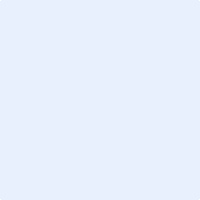 